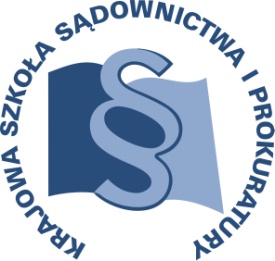 OSU-III-401- 110/2015					Lublin, 11	maja 2015 r.C 2/H/15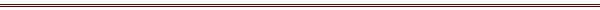 P R O G R A MSZKOLENIA DLA SĘDZIÓW ORZEKAJĄCYCH W SPRAWACH Z ZAKRESU PRAWA CYWILNEGO, GOSPODARCZEGO, RODZINNEGO I NIELETNICH ORAZ PRACY I UBEZPIECZEŃ SPOŁECZNYCH W SĄDACH WSZYSTKICH SZCZEBLI, ASYSTENTÓW SĘDZIÓW, REFERENDARZY, PROKURATORÓW PROWADZĄCYCH POSTĘPOWANIE NA ODCINKU CYWILNYMTEMAT SZKOLENIA:„Omówienie zmian w kodeksie postępowania cywilnego. 
Wybrane zagadnienia z zakresu postępowania egzekucyjnego 
i zabezpieczającego.”DATA I MIEJSCE:19 czerwca 2015 r.			Sąd Okręgowy w Lublinie						ul. Krakowskie Przemieście 43						20-076 Lublin						sala im. B. Sekutowicza						tel. (81) 532-28-45ORGANIZATOR:Krajowa Szkoła Sądownictwa i ProkuraturyOśrodek Szkolenia Ustawicznego i Współpracy MiędzynarodowejKrakowskie Przedmieście 62, 20 - 076 Lublin  tel. 0 81 440 87 10						fax. 0 81 440 87 11OSOBY ODPOWIEDZIALNE ZE STRONY ORGANIZATORA:merytorycznie:sędzia Anna Cybulskatel. 81 440 87 19 e-mail: a.cybulska@kssip.gov.plorganizacyjnie:specjalista Małgorzata Staniaktel.  (81) 440 87 39e-mail: m.staniak@kssip.gov.plWYKŁADOWCY:Marcin Uliasz - sędzia Sądu Rejonowego Lublin-Zachód w Lublinie, doktor, autor „Komentarza do kodeksu postępowania cywilnego” oraz wielu publikacji z zakresu prawa cywilnego materialnego i procesowego, członek Zespołu Prawa Cywilnego SSP „Iustitia”.Zajęcia prowadzone będą w formie wykładu.PROGRAM SZCZEGÓŁOWYPiątek		19 czerwca 2015 r.8.30 – 10.00	Zarządzanie procesem cywilnym po nowelizacji. Zasady koncentracji materiału procesowego. Sposób sporządzenia uzasadnienia. Czynności sądu związane 
z nadaniem klauzuli wykonalności.  Prowadzący – SSR dr Marcin Uliasz10.00 – 10.15 	przerwa 
10.15 – 11.45 	Cd. wykładu Prowadzący – SSR dr Marcin Uliasz11.45 – 12.00    	przerwa 
12.00 – 13.30 	Postępowanie zabezpieczające i egzekucyjne 
w sprawach dotyczących roszczeń majątkowych. Zabezpieczenie roszczeń niemajątkowych. 	Egzekucja z nieruchomości. Prowadzący – SSR dr Marcin Uliasz13.30 – 13.45    	przerwa13.45 – 15.15 	Cd. wykładu Prowadzący – SSR dr Marcin UliaszProgram szkolenia dostępny jest na Platformie Szkoleniowej KSSiP pod adresem:http://szkolenia.kssip.gov.pl/login/ oraz na stronie internetowej KSSiP pod adresem: www.kssip.gov.plZaświadczenie potwierdzające udział w szkoleniu generowane jest za pośrednictwem Platformy Szkoleniowej KSSiP. Warunkiem uzyskania zaświadczenia jest obecność na szkoleniu oraz uzupełnienie znajdującej się na Platformie Szkoleniowej anonimowej ankiety ewaluacyjnej (znajdującej się pod programem szkolenia) dostępnej w dniach 
od 20 czerwca 2015 r. do 19 lipca 2015 r.Po uzupełnieniu ankiety zaświadczenie można pobrać i wydrukować z zakładki 
„moje zaświadczenia”.ZASTĘPCA DYREKTORAKrajowej Szkoły Sądownictwa i Prokuraturyds. Szkolenia Ustawicznego i WspółpracyMiędzynarodowej/-/Adam Czerwińskisędzia